Active LiteracyLI: To use spelling strategies to help spell tricky words. Choose 1-2 of your spelling words to practise each night. You may wish to use an activity such as Rainbow Writing or Pyramid Writing. Word lists are at the bottom of this page. Please make sure to only practise words from your current list(s). Primary 6/7Weekly Homework TasksWeek beginning 17.01.22Personal Reading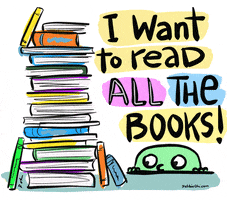 Try to spend 15-20 minutes each night reading yourLibrary book. 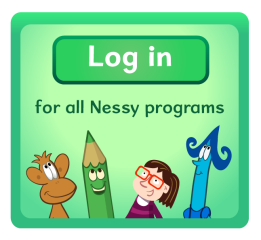 	Nessy FrenchWe have been learning..numbers up to 39;the days of the week; the months of the year. Here are some interactive activities for you to play at home:Numbers 1-12Numbers 13-20Days & MonthsMultiplication & DivisionPractise your times tables every night:A deck of cardsQuick fire questionsTopmarks: Hit the ButtonTopmarks: Daily 10Topmarks: Demolition Division**Sumdog is also accessible at all times to improve numeracy skills. NumeracyMultiples, Factors & Primes. I can explain what a multiple is and can create a series of multiples of a number. I can use my knowledge of table facts to decide if a number is a multiple of a given number. I can compare multiples of different tables and find common multiples. Task: Active Learn- ‘Reel It In’. 